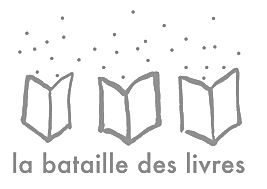      Feuille de route de     __________________________Nombre de livres lusSérie C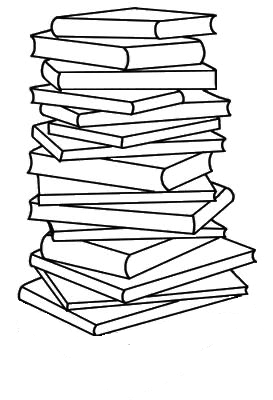 TitreAuteur(s)Maison d’éditionPersonnage préféréNote1. 7, rue des Ecolos : On n’est pas nés pour obéir__________________________________________________________________________________________________________________________________________________________________________________________________________________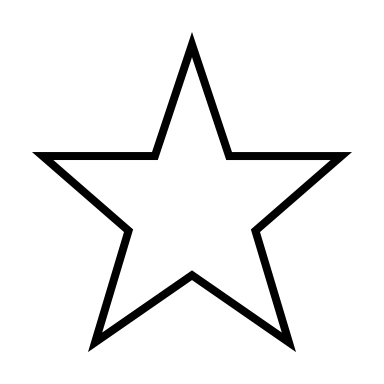 2. A l’ombre du grand flamboyant__________________________________________________________________________________________________________________________________________________________________________________________________________________3. Adi de Boutanga__________________________________________________________________________________________________________________________________________________________________________________________________________________4. Ali Blabla__________________________________________________________________________________________________________________________________________________________________________________________________________________5. Baby-Sittor__________________________________________________________________________________________________________________________________________________________________________________________________________________6. C’était mieux après__________________________________________________________________________________________________________________________________________________________________________________________________________________7. Comment se débarrasser d’un vampire__________________________________________________________________________________________________________________________________________________________________________________________________________________8. Extra__________________________________________________________________________________________________________________________________________________________________________________________________________________9. Fille de l’un, fille de l’autre__________________________________________________________________________________________________________________________________________________________________________________________________________________10. Frissons suisses : la jeune fille du lac noir__________________________________________________________________________________________________________________________________________________________________________________________________________________TitreAuteur(s)Maison d’éditionPersonnage préféréNote11. Indomptables__________________________________________________________________________________________________________________________________________________________________________________________________________________12. L'agence Mysterium : l’étrange cas de Madame Toupette__________________________________________________________________________________________________________________________________________________________________________________________________________________13. La cité des squelettes__________________________________________________________________________________________________________________________________________________________________________________________________________________14. La nouvelle__________________________________________________________________________________________________________________________________________________________________________________________________________________15. La maison étrange : sus à la fin du monde__________________________________________________________________________________________________________________________________________________________________________________________________________________16. Le club de la pluie et la maison qui chuchote__________________________________________________________________________________________________________________________________________________________________________________________________________________17. Le couscous de Noël__________________________________________________________________________________________________________________________________________________________________________________________________________________18. Le secret du drône mystère__________________________________________________________________________________________________________________________________________________________________________________________________________________19. Les étoiles__________________________________________________________________________________________________________________________________________________________________________________________________________________20. Menteur, quel menteur !__________________________________________________________________________________________________________________________________________________________________________________________________________________TitreAuteur(s)Maison d’éditionPersonnage préféréNote21. Métamorphoz__________________________________________________________________________________________________________________________________________________________________________________________________________________22. Moi, Pépito, Chat heureux__________________________________________________________________________________________________________________________________________________________________________________________________________________23. Moins que rien__________________________________________________________________________________________________________________________________________________________________________________________________________________24. Mon cœur dans la tempête__________________________________________________________________________________________________________________________________________________________________________________________________________________25. Mytho : Poseidon fait des vagues__________________________________________________________________________________________________________________________________________________________________________________________________________________26. Projet Indigo__________________________________________________________________________________________________________________________________________________________________________________________________________________27. Robin à la dernière seconde__________________________________________________________________________________________________________________________________________________________________________________________________________________28. Sa maison en carton__________________________________________________________________________________________________________________________________________________________________________________________________________________29. Sans les yeux__________________________________________________________________________________________________________________________________________________________________________________________________________________30. Qui dit mieux ?__________________________________________________________________________________________________________________________________________________________________________________________________________________